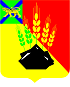 	 ДУМАМИХАЙЛОВСКОГО МУНИЦИПАЛЬНОГО РАЙОНА  Р Е Ш Е Н И Е с. Михайловка19.11.2015 г.	                                                                                      № 19О назначении членов  конкурсной  комиссии по  проведению конкурса на замещениедолжности главы Михайловского муниципального района от Думы  Михайловского  муниципального района 	В соответствии с Федеральным законом от 06.10.2003 №131-ФЗ «Об общих принципах организации местного самоуправления в Российской Федерации»,  законом Приморского края от 02.03.2015 № 557-КЗ «О внесении изменений в статью 3 закона Приморского края «О сроке полномочий представительных органов и глав муниципальных образований Приморского края, порядке формирования представительных органов муниципальных районов и порядке избрания глав муниципальных образований Приморского края», руководствуясь решением Думы Михайловского  муниципального района от 26.03.2015г. № 622 «Об утверждении Положения «О порядке проведения конкурса на замещение  должности главы  Михайловского муниципального района», Уставом Михайловского муниципального района,   Дума Михайловского муниципального района                                        Р Е Ш И Л А :1.  Назначить членами конкурсной комиссии  по проведению  конкурса  на замещение должности главы  Михайловского муниципального района от Думы  Михайловского муниципального района:Бойко Вадим Борисович  - председатель объединенной первичной  профсоюзной организации угольщиков п. Новошахтинский Росуглепрофа;Сыч Сергея Валентиновича - индивидуальный предприниматель, депутат муниципального комитета Михайловского сельского поселения;Тютюнникова Виктора Тихоновича -  председатель Совета ветеранов войны, труда и правоохранительных органов Михайловского района;Ухаботину Нину Дмитриевну – председателя Общества инвалидов Михайловского района Приморской Краевой организации общероссийской общественной  организации «Всероссийское общество инвалидов» (ВОИ)2.  Настоящее решение вступает в силу с момента его  принятия.Председатель Думы Михайловского муниципального  района 			                                  В.В. Ломовцев